 ようにいえすさまあるときの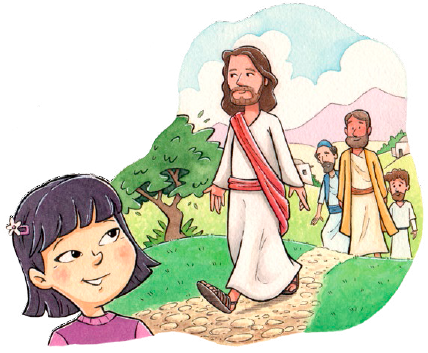  おはなしをよむとき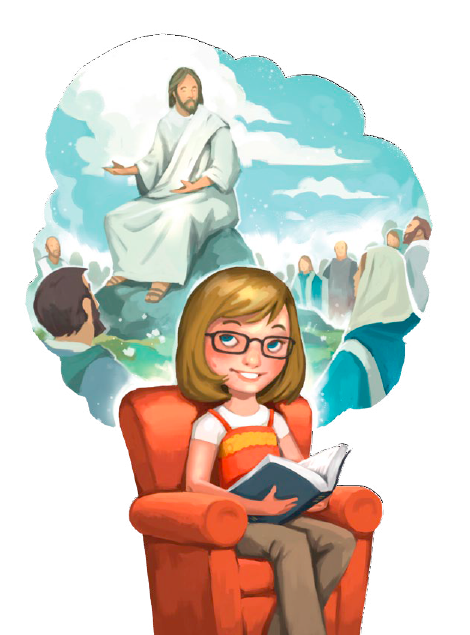 わたしもそのときいたなら 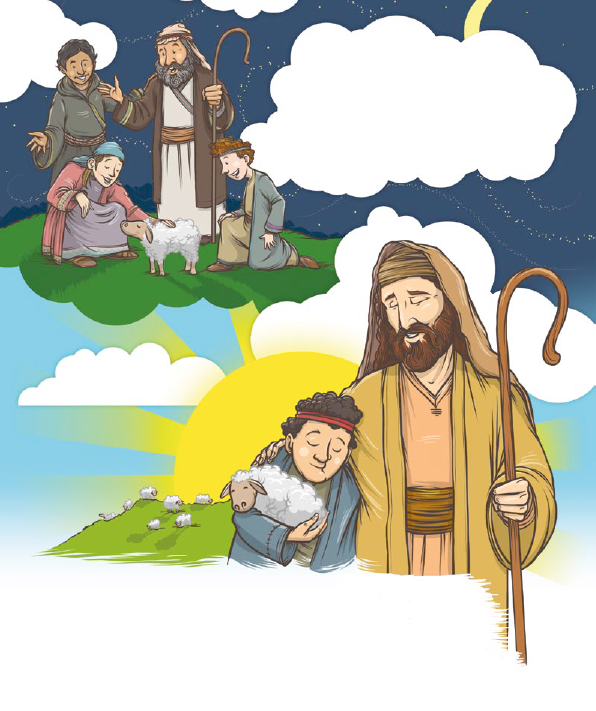 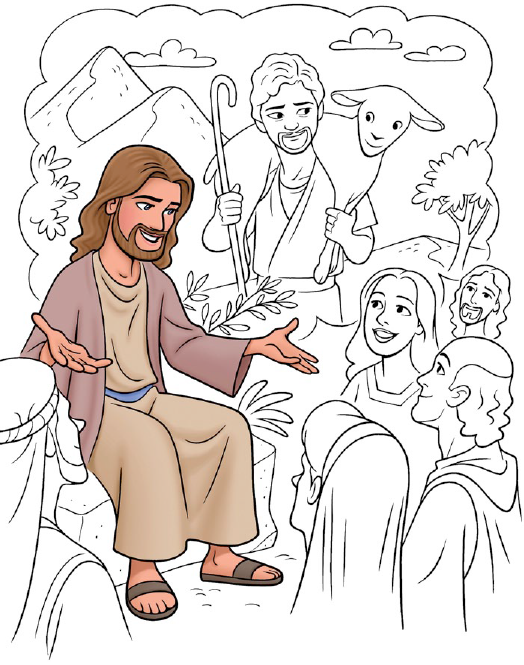 よかったとおもうよ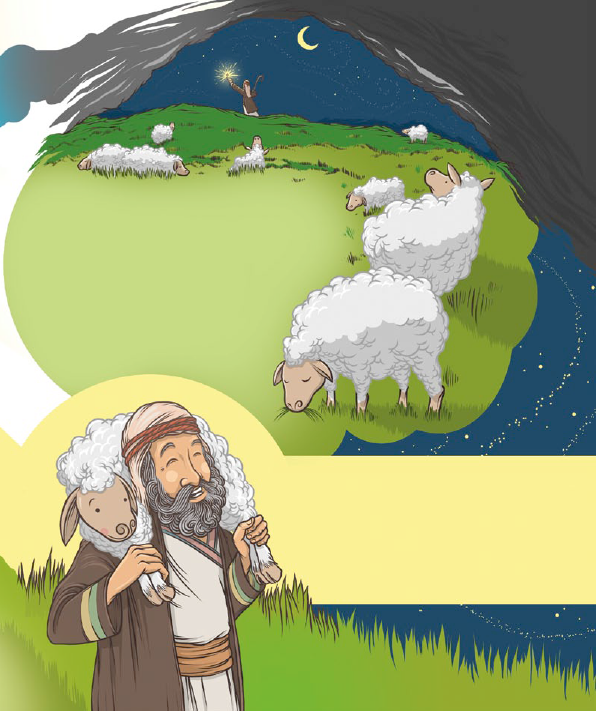 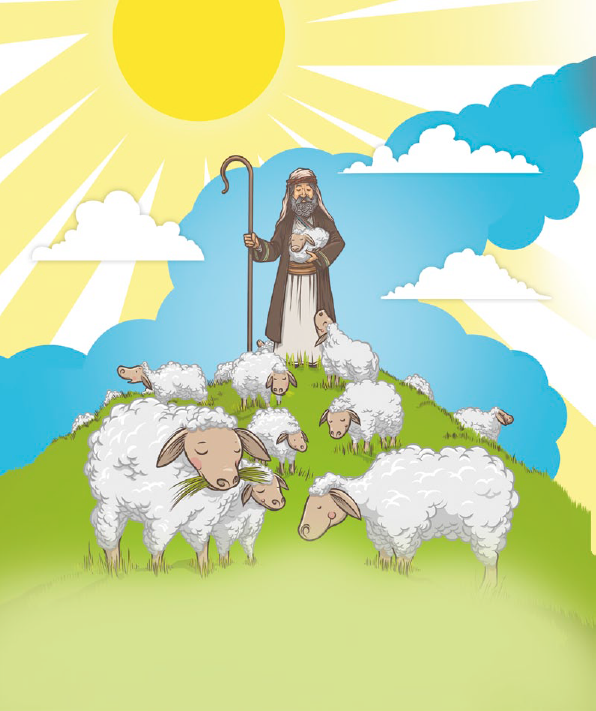 イエスさまのてが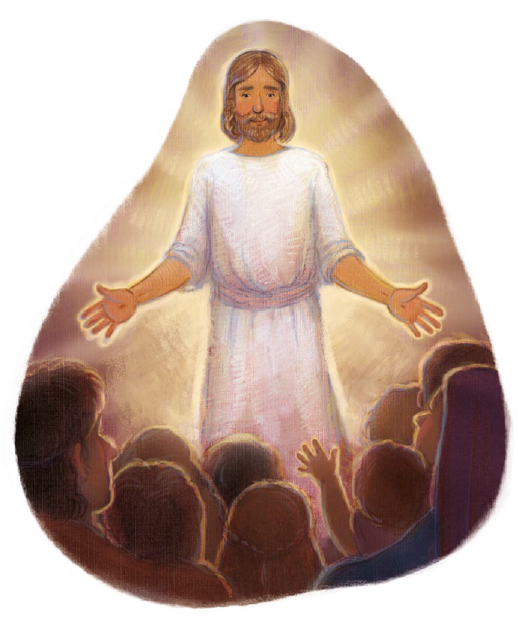 わたしのあたまにおかれたら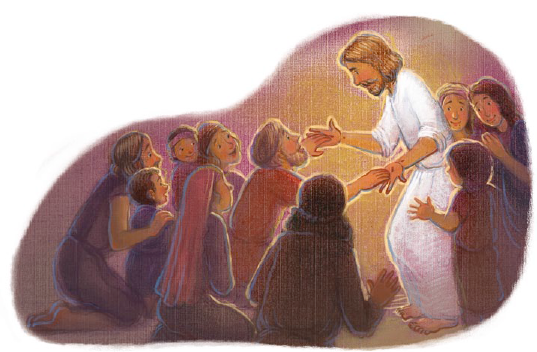 こどもよわれに 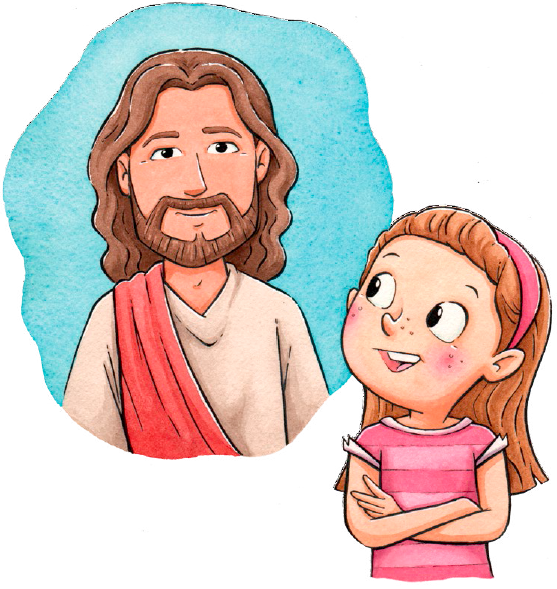 こよというやさしいこえきくでしょう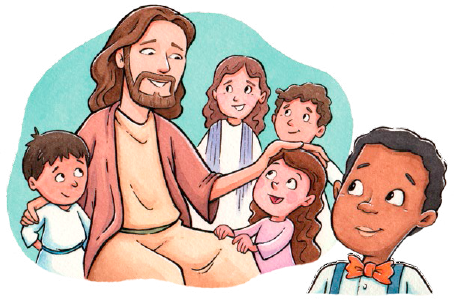 